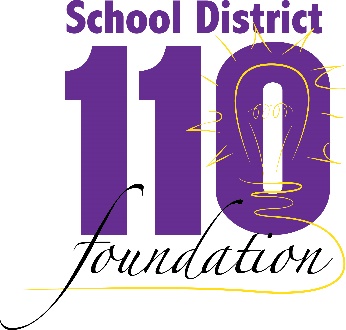 MINIGRANT APPLICATION FORM(Proposed grants up to $250; Grant over $250 will be considered)Applicant(s) Name(s)								Date of SubmissionSchool(s) Position/Title							PhoneAddressPhone							EmailProject Start Date					Project End DatePROJECT TITLE					 		FUNDING REQUESTSUMMARY OF MINI-GRANT PROJECT (100 words or less)NEED Describe the proposed need for the project, activity or resource request?  Please specify in terms of academic achievement, social-emotional learning, life skill, or post-secondary readiness.PROJECT DESCRIPTIONSpecify goals and/or objectives for the project.Specify anticipated learning outcomes (knowledge, skill, behavior) as a result of the project.Describe project activities.  What you will do, who will do it, what resources will be required, and where project activities will take place.  If possible, include a time schedule.Approximately how many students will be affected by this project? (Short term & Long term)EVALUATIONHow will you know if the project has been successful?  How will you measure and determine project outcomes?What will happen to the project at the conclusion of the grant? If it is to continue, how will it be funded?FUNDING REQUESTNOTE: Typically, Mini-Grant awards are for amounts up to $250. Exceptions will be considered on a case by case basis.SIGNATURESI grant School District 110 Foundation the right to use this proposal and the results of this project, if funded, for public informational purposes.Signature of Applicant(s)				DateI support this applicant and this grant.Signature of Principal(s)					DateSignature of Director of Curriculum (If applicable)	Date                 Please direct questions to Roger Sauerbrey: phone – 952-657-2431                                                                            Email – rlsauerbrey@frontiernet.netSend the completed application to the District Office.Description of ItemQuantityAmountTotal RequestTotal Request